                  COUNCILLORS PRESENT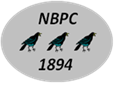 NORTH BRADLEY PARISH COUNCILMINUTES OF THE MEETING HELD REMOTELY VIA ZOOM ON MONDAY, 6 JULY 2020 @ 19:00Cllr Roger Evans (Chairman)Cllr Mrs Lee LeeCllr Horace PrickettCllr Mrs Pam KettletyCllr Mrs Pam KettletyCllr Bernard ClarksonCllr Bernard ClarksonCllr Mrs Viv ReglerCllr Mrs Viv ReglerCllr Mrs Jenny JoyceCllr Mrs Jenny JoyceMr Robert Escott joined the meeting at 20:00.Mr Robert Escott joined the meeting at 20:00.ItemRecord27APOLOGIES Cllrs Mrs Gina Lunt, Nick Crangle and Russell Willsmer28DECLARATIONS OF INTEREST – Cllr Mrs Jenny Joyce – Donations29As Cllr Horace Prickett had not yet joined the meeting, Cllr Roger Evans proposed moving to agenda item 6.30CO-OPTION COUNCILLOR VACANCYCouncillors resolved to co-opt Mr Tom Connor on to the Parish Council. Cllr Roger Evans welcomed him. He will complete the official Declaration of Acceptance at the next meeting at the Progressive Hall, The Clerk will post completed details of his Register of Interests on to the website. 3131.131.231.331.431.531.6MATTERS ARISING19.1  As there was no request for an election the Parish Council was able to co-opt to the vacancy. 19.2  Southwick contribution to CGR. Clerk continues to chase19.3  Planning decision 2 Ireland – Agenda item 819.4  Asset transfers – solicitors are liaising on this – Clerk requested to check on progress. 23.1 Potential planning application - Brokerswood resident grateful for PCs positive response.23.2 Overgrown grass in public areas – grass has since been cut.32ADJOURNMENT OF MEETING FOR REPORTS FROM MEMBERS OF THE PUBLIC AT 7.20 3333.133.233.3Unitary Cllr Horace Prickett reported on the followingThe fast bus service to Bath is being extended indefinitely although at a reduced service. He encouraged Councillors to publicise the service.  Cllr Horace Prickett reported footpath 12 from back of railway line to Platinum Motors being totally overgrown and with a broken stile. He has submitted an official letter and despite reporting it on the MyWiltshire system nothing has been done.Cllr Prickett informed Councillors that he is no longer the Wiltshire Council portfolio holder for Transport although, due to his knowledge, he will continue to carry out the role. 34MEETING RECONVENED AT 7:30MINUTESThe minutes of the meetings held on Monday 8, 15 and 22 June having been circulated previously, were approved and signed as a true record of the meeting. 3535.135.2DEVELOPMENT CONTROL 20/03641/OUT  Outline application for up to 100 dwellings and a care home (Class C2 Use) of up to 64 beds (up to 3,750 sqm), as well as vehicular access from the A363. Matters to be considered: Access in to the site at Land South of White Horse Business Park Having seen all documentation, Councillors resolved to submit their response drawn up in collaboration with David King objecting to the application.   20/04785/TPO Pollard a Holm oak at Hollyoak House, Southwick Road Having studied the documents Councillors resolved to support the application.3636.136.2DEVELOPMENT CONTROL – DECISIONS MADE BY WILTSHIRE COUNCIL20/00059/FUL - Erection of two storey extension, double garage, alterations and associated access works at Bishop's Folly, 2 Ireland, North Bradley, BA14 9RW While the Parish Council supported overall plans for alterations and amendments to the house it resolved to object to the proposal to build a double garage on an adjoining area of land owned by the applicants. Wiltshire Council Area Planning Committee resolved to support the planning application.Mr & Mrs Harmsworth thanked the Parish Council for their support in objecting to a planning application for 32 Woodmarsh. 37COMMUNITY GOVERNANCE REVIEWCllr Roger Evans updated Councillors on current progress. Leaflets have been distributed. Councillors report a number of residents putting in their objections. Thrings Solictors response document on behalf of the Parish Council, showing the legal perspective, has been submitted to Wiltshire Council. Cllr Roger Evans was interviewed by the Wiltshire Times where he was able to voice the Parish Council’s objections to the CGR recommendations for their publication. The Parish Council’s response from a planning perspective has been drafted and circulated.  Councillors resolved to submit the document and email it to the CGR email address and MP Andrew Murrison as well as all Council Members by 10 July deadline. Clerk is also instructed to email to all Council members again three or four days before the full Wiltshire Council meeting on 21 July. 38DONATIONSIn view of the Covid 19 situation and lack of income to the two public village halls Councillors resolved to donate £100 each to the Peace Memorial Hall and the Progressive Hall. Clerk to action.3939.139.2CORRESPONDENCEEmail from Wiltshire Council 11 June: Temporary Road Closure of Westbury Road from Southwick Road to its junction with A363 White Horse Business Park on 21 July.   Email from David Middleton to Wiltshire Council, 2 July cc North Bradley requesting implementation measures to improve highways.40Cllr Roger Evans introduced Mr Robert Escott to the Parish Council when he joined the second session of the online meeting. Mr Escott expressed his concerns about loss of the buffer between North Bradley and Trowbridge. He commented that North Bradley does have a distinctive character and he is appreciative of the fact that the Parish objects to these CGR recommendations. Cllr Roger Evans outlined the Parish Council’s position and said he would be happy to discuss further with Mr Escott.4141.141.241.3PARISH MAINTENANCEContact Clerk for latest list of maintenance requests.Councillors should report any maintenance items to Cllr Bernard Clarkson or to the Clerk. Cllr Mrs Lee Lee queried the maintenance of the oak tree on the Common. She was surprised that there was no Tree Preservation Order (TPO) on it as it was planted to commemorate Queen Victoria’s Diamond Jubilee. Clerk to get it assessed, identify what remedial work is needed before looking at obtaining a TPO. Cllr Tom Conner queried a unit at The Pavilions, WHBP which is being used as a Muslim information centre. Cllr Horace Prickett explained that planning permission is not necessary as a Prior Note for Change of Use happens automatically. Clerk to query with Wiltshire Council Planning Enforcement Officer. 4242.142.2FINANCEThe financial statement for month ending June 2020 was previously circulated.The following payments were approved:43DATE OF NEXT MEETING –Monday 3 August – venue time to be confirmed. Check website for details. The meeting closed at 8.30. Signed …………………………                          Date …………………………               